Część 2:Szafy ubraniowe na planie prostokątaModel/typ	Producent/kraj	Rok produkcji	Parametry techniczne:Zestawienie ilościowe:Szafki 1-segmentowe (2 skrytek na planie prostokąta): 2 szt.Szafki 2-segmentowe (4 skrytek na planie prostokąta): 14 szt.Szafki 3-segmentowe (6 skrytek na planie prostokąta): 3 szt.Szafki 4-segmentowe (8 skrytek na planie prostokąta): 56 szt.Zamówienie opcjonalne (zakres prawa opcji):Szafki 4-segmentowe (8 skrytek na planie prostokąta): 19 szt.Formularz należy podpisaćkwalifikowanym podpisem elektronicznym lub podpisem osobistym lub podpisem zaufanymosób/-y uprawnionych/-ejLp.Minimalne funkcje, parametry techniczne i warunki wymaganeParametry i warunki zaoferowane przez Wykonawcę(należy uzupełnić wszystkie wymagane pola podając parametry oferowanego produktu, opis lub wpisać tak)  1.Produkt fabrycznie nowyProszę potwierdzić: ……..2.Wymiary:2.1. Szafki 1-segmentowe (2 skrytki) wys. 1800 mm, szer. 300mm, gł. 500mm (+/-5% - dotyczy wszystkich parametrów)2.2. Szafki 2-segmentowe (4 skrytki) wys. 1800 mm, szer. 600mm, gł. 500mm (+/-5% - dotyczy wszystkich parametrów)2.3. Szafki 3-segmentowe (6 skrytek) wys. 1800 mm, szer. 900mm, gł. 500mm (+/-5% - dotyczy wszystkich parametrów)2.4. Szafki 4-segmentowe (8 skrytek) wys. 1800 mm, szer. 1200mm, gł. 500mm (+/-5% - dotyczy wszystkich parametrów)Proszę potwierdzić oraz wprowadzić wymiary: ……..3.Konstrukcja zgrzewana z blachy stalowej o grubości 
min. 0,5 mm Proszę wprowadzić grubość blachy: ……..4.Każdy segment o szerokości 300mm posiada dwie skrytki w pionie o wym. gabarytowych 843 x 249mm (+/-5%)  z perforacją zapewniającą sprawną wentylację.Komory wyposażone w co najmniej 2 plastikowe haczyki umieszczone na plastikowym drążku Proszę potwierdzić oraz wprowadzić wymiary: ……..5.Drzwi wyposażone w otwory wentylacyjneProszę potwierdzić: ……..6.Kolorystyka: wyboru dokona Zamawiający po rozstrzygnięciu postępowania, z palety 14-tu standardowych kolorów (nie objętych dopłatami za kolor u producenta)Proszę potwierdzić: ……..7.Przykładowe rozwiązanie:7.1. Szafka 2-segmentowa (4 skrytki) – rysunek poglądowy7.2. Szafka 4-segmentowa (8 skrytek) – rysunek poglądowyProszę potwierdzić: …….. Proszę potwierdzić: ……..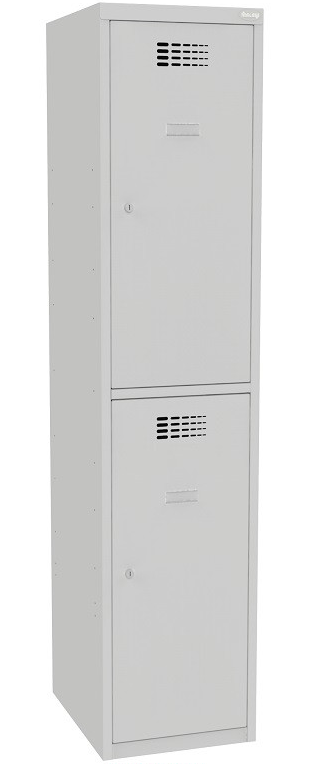 7.3. Szafka 1-segmentowa (2 skrytki) – rysunek poglądowyProszę potwierdzić: ……..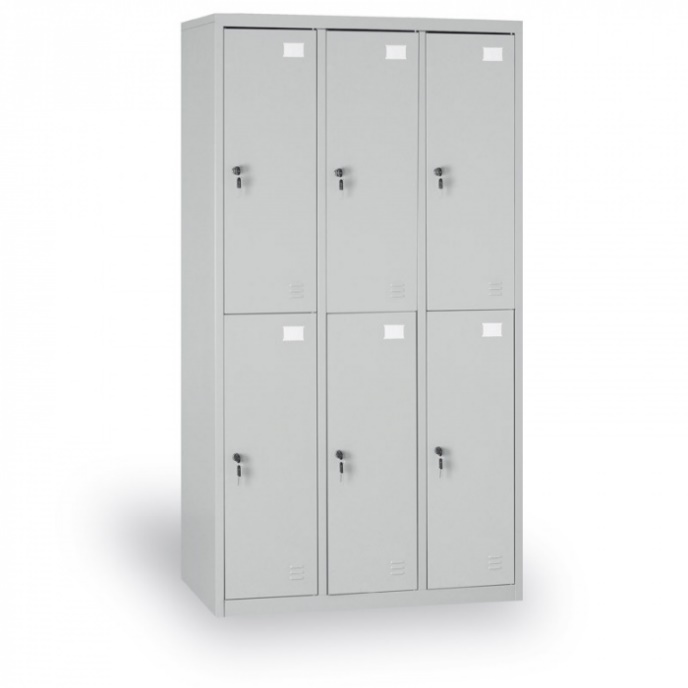 7.4. Szafka 3-segmentowa (6 skrytek) – rysunek poglądowyProszę potwierdzić: ……..9.Każda ze skrytek wyposażona w zamek o poniższych parametrach:Zamek szyfrowy elektroniczny 4 cyfrowy kod użytkownikaZamek dostarczony z kompletem baterii- żywotność baterii 80000 cykli otwarciaKlucz serwisowy do zamka min. 4 szt. dla całości dostawyZamek mocowany pionowoWymiary (+/-5%) szer. 37mm, wysokość 136 mm, głębokość 27 mm Przykładowe rozwiązanie: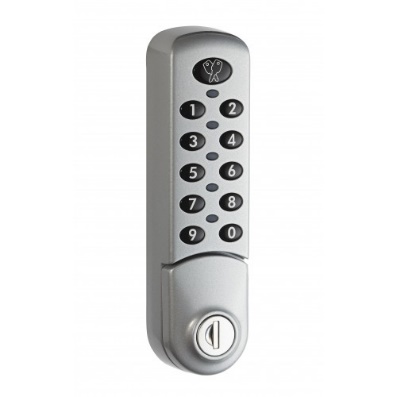  Proszę potwierdzić: ……..10.Wykonawca wyposaży szafki w wizytowniki z wymiennymi paskami umożliwiającymi łatwą zmianę numeracji podczas eksploatacji.Zestawienie numeracji, czcionka oraz umiejscowienie zostaną ustalone z Zamawiającym na etapie realizacji.Proszę potwierdzić: ……..11.Wykonawca dostarczy 60 szt. instrukcji obsługi zamków szyfrowych po 30szt. w języku polskim i angielskim + dodatkowo formę edytowalną (dotyczy również pasków z numeracją) na nośniku cyfrowym do dyspozycji Zamawiającego.Instrukcja powinna być wykonana w formie szablonu do naklejenia na szafkę.Proszę potwierdzić: ……..12.Szafki powinny posiadać otwory montażowe do skręcania szafek ze sobą w jednym szeregu.Montaż – ustawienie w miejscach wskazanych przez Zamawiającego i poziomowanie szafek.Proszę potwierdzić: ……..